Bedale Osteopaths Exercise Sheet 4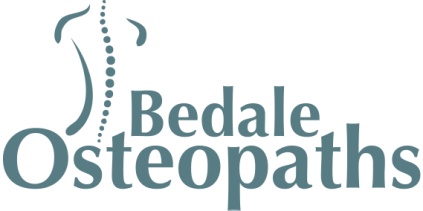 Hip Strengthening and Mobility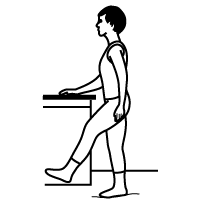 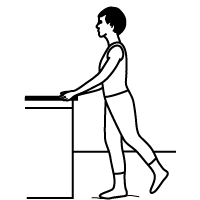 		Hip Flex						Hip Extension					Take leg forwards, hold 2-3				Take leg backwards, hold 2-3 				seconds. Repeat 10-20 times.				seconds. Repeat 10-20 times.		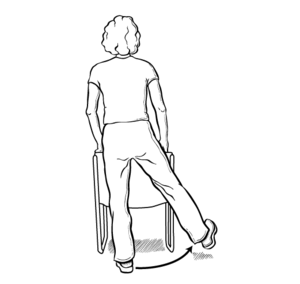 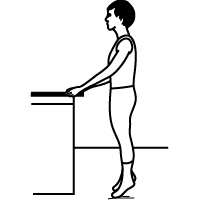 		Hip Abduction						Tip Toes		Take leg out to the side, hold 2-3 			Raise up onto tip toes, repeat 10-20 times.		seconds. Repeat 10-20 times.	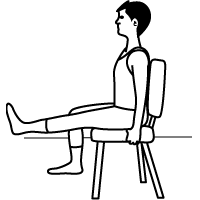 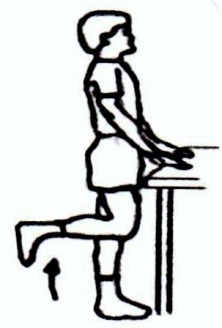 		Quad Exercises						Hamstring Strengthening		Gently raise foot and hold for 2-3 seconds. 		Bring your heel up towards your bottom		Repeat 10-20 times.					hold for 2-3 seconds.			Variations: turn foot slightly in and repeat. 		Repeat 10-20 times.		                    turn foot slightly out and repeat.	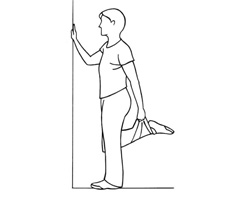 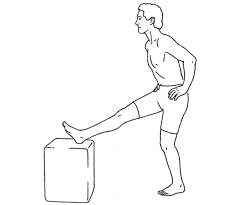                	Quad Stretch						Hamstring Stretch					Hold for 20-30 seconds.					Hold for 20-30 seconds.			 		2-3 times each side.					2-3 times each side (can use a small step).These exercises should not be painful. If you are unsure of how to do them speak to your practitioner.Tel: 01677 425858    www.bedaleosteopaths.co.uk     info@bedaleosteopaths.co.uk